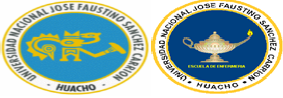 SILABO DE EDUCACIÓN PARA LA SALUDDATOS GENERALESSUMILLA Y DESCRIPCIÓN DEL CURSOCAPACIDADES AL FINALIZAR EL CURSOINDICADORES DE LOGRO DE CAPACIDAD AL FINALIZAR EL CURSODESARROLLO DE LAS UNIDADES DIDÁCTICAS: MATERIALES EDUCATIVOS Y OTROS RECURSOS DIDÁCTICOSESTRATEGIAS DIDÁCTICAS:Proyecto educativo: A través de la selección y asignación del tema, los estudiantes organizan y ejecutan un programa educativo.Seminario y método de preguntas: Consiste en la discusión de temas asignados a los estudiantes contando con el asesoramiento del profesor. El trabajo será presentado como una monografía (según modelo). La exposición será efectuada por 2 estudiantes designados por el profesor.Conferencia discusión: también se utilizarán otras estrategias en el desarrollo teórico práctico como: dinámica grupal, mesa redonda, estudio de casos y otros.MATERIALES EDUCATIVOS Y OTROS RECURSOS DIDÁCTICOS:Separatas de temas desarrollados como material bibliográfico de apoyo al curso.Video discusión Prácticas dirigidas con guíaMETODOLOGÍA DE EVALUACIÓNLa evaluación será permanente utilizando la evaluación diagnóstica, formativa y sumativa.Comprende:Las evaluaciones de contenido, producto y desempeño se efectuarán al término de cada unidad a través de controles de lectura. Además, se considera su participación en los seminarios, mesa redonda, desarrollo de casos y trabajos aplicativos al término de cada unidad.El promedio para cada evaluación parcial se determina:Módulo I:EC (evaluación de conocimiento)	:30%EP (evaluación de producto)		:35%ED (evaluación de desempeño)		:35%El promedio del Módulo I se obtiene de la sumatoria del EC+EP+ED; y así sucesivamente se da con los otros 3 módulos (unidad didáctica 2,3 y 4).BIBLIOGRAFÍA BÁSICA Y COMPLEMENTARIAAntecedentes y Concepto de Educación para la Salud. Documento de apoyo a las actividades de Educación para la Salud. VillaAndrada, Ruiz y Ferrer. Mérida. 2006.Catálogo de Materiales de Promoción y Educación para la Salud. Plan de Educación para la Salud en la escuela. Consejería de Sanidad Dirección General de Salud Pública. 2008.Como Elaborar un Programa de Educación para la Salud. Biociencias. Facultad de Ciencias de la Salud. Universidad Alfonso X el Sabio. Madrid. 2004.Educación para la Salud. Rafael Álvarez Alva. 2 edición. 2005.Educación para la Salud. Manual sobre educación sanitaria en atención primaria de salud. Organización Mundial de la Salud.Guía de Planificación Participativa de Estrategias de Comunicación en Salud. Organización Panamericana de la Salud/Organización Mundial de la Salud. 2007.Guía Metodológica Planeamiento Estratégico de la Comunicación Educativa. Fondo de las Naciones Unidad para la Infancia (UNICEF). 2003.Introducción a la Educación para la Salud. Centro de Desarrollo Estratégico e Información en Salud y Seguridad Social. Universidad de Costa Rica. 2004.La Enfermería y su Rol en la Educación para la Salud. Liliana Ponti. Argentina. 2016.Manual de CTO de Enfermería. 6 edición. Salud Pública y Enfermería Familiar y Comunitaria.Manual de Educación para la Salud. Sección de Promoción de Salud. Instituto de Salud Pública. 2006.Manual de Trabajo Comunitario. Ministerio de Salud de Chile. 2010.Metodología para el Trabajo Comunitario en Salud. Ministerio de Salud. 1993 – 1997.Modelo de Abordaje para la Promoción de la Salud. Ministerio de Salud del Perú. Prevención de la Enfermedad. Centro de Desarrollo Estratégico e Información en Salud y Seguridad Social. Universidad de Costa Rica. 2004.Promoción, Prevención y Educación para la Salud. Centro de Desarrollo Estratégico e Información en Salud y Seguridad Social. Universidad de Costa Rica. 2004.Lic. Rick Jeison Pizán QuirozCEP 76624LINEA DE CARRERABASICOCURSOEDUCACION PARA LA SALUDCÓDIGO21203HORASTeoría: 02 Práctica: 02CAPACIDAD DE LA UNIDAD DIDÁCTICANOMBRE DE LA UNIDAD DIDÁCTICASEMANASUNIDAD IDescribe y analiza el proceso enseñanza aprendizaje de la educación para la salud y su relación con la atención primaria del país en función a la salud pública.Nociones generales de Salud pública, Educación para la salud, atención primaria de salud y análisis de la situación de salud del país4 SEM.UNIDAD IIIdentifica y aplica los principios y fines de la educación y comunicación en salud, a través de las estrategias metodológicas, y asumiendo su importancia en el campo de la enfermería ejecutando el proceso enseñanza aprendizajeEducación, comunicación, medios de comunicación, técnicas educativas y programa educativo en salud4 SEM.UNIDAD IIIIdentifica y analiza la prevención y promoción de la salud como estrategias operativas en la educación para la salud en los servicios de salud.Aspectos generales en el proceso salud enfermedad, promoción de la salud y niveles de prevención4 SEM.UNIDAD IVDetermina el problema en la comunidad valora, diagnostica, planifica, ejecuta y evalúa la efectividad de las estrategias planteadas para la solución del problema.Plan estratégico de la comunicación educativa en salud4 SEM.NÚMEROINDICADORES DE LOGRO DE CAPACIDAD AL FINALIZAR EL CURSO1Explica los principios de la educación para la salud dentro de las funciones de la salud pública.2Fundamenta las funciones de enfermería en la educación para la salud a través de las teorías de enfermería.3Enuncia la importancia de la educación en la Atención primaria de salud.4Conceptualiza el modelo atención integral de salud y el análisis de la situación de salud5Fundamenta la importancia de la educación y comunicación en el ejercicio profesional enfermero6Formula adecuadamente los materiales educativos que sustentan a la educación para la salud7Esquematiza el programa educativo en salud8Ejecuta el proceso enseñanza aprendizaje a través del programa educativo9Explica el proceso salud enfermedad y sus características10Explica los fundamentos y prácticas de la promoción de la salud en los diferentes escenarios y etapa de vida11Describe los diferentes enfoques y niveles de prevención de la salud12Aplica el fomento de estilos de vida saludables en la comunidad13Define el plan estratégico y asume su importancia orientado a la educación para la salud.14Ejecuta las intervenciones correctamente15Evalúa la efectividad del plan estratégico orientado a la educación para la salud.16Formula correctamente el plan estratégico de la comunicación educativa.UNIDAD DIDÁCTICA I: NOCIONES GENERALES DE SALUD PÚBLICA, EDUCACIÓN PARA LA SALUD, ATENCIÓN PRIMARIA DE SALUD Y ANÁLISIS DE LA SITUACIÓN DE SALUD DEL PAÍSCAPACIDAD DE LA UNIDAD DIDÁCTICA I: Describe y analiza el proceso enseñanza aprendizaje de la educación para la salud y su relación con la atención primaria del país en función a la salud pública.CAPACIDAD DE LA UNIDAD DIDÁCTICA I: Describe y analiza el proceso enseñanza aprendizaje de la educación para la salud y su relación con la atención primaria del país en función a la salud pública.CAPACIDAD DE LA UNIDAD DIDÁCTICA I: Describe y analiza el proceso enseñanza aprendizaje de la educación para la salud y su relación con la atención primaria del país en función a la salud pública.CAPACIDAD DE LA UNIDAD DIDÁCTICA I: Describe y analiza el proceso enseñanza aprendizaje de la educación para la salud y su relación con la atención primaria del país en función a la salud pública.CAPACIDAD DE LA UNIDAD DIDÁCTICA I: Describe y analiza el proceso enseñanza aprendizaje de la educación para la salud y su relación con la atención primaria del país en función a la salud pública.CAPACIDAD DE LA UNIDAD DIDÁCTICA I: Describe y analiza el proceso enseñanza aprendizaje de la educación para la salud y su relación con la atención primaria del país en función a la salud pública.CAPACIDAD DE LA UNIDAD DIDÁCTICA I: Describe y analiza el proceso enseñanza aprendizaje de la educación para la salud y su relación con la atención primaria del país en función a la salud pública.CAPACIDAD DE LA UNIDAD DIDÁCTICA I: Describe y analiza el proceso enseñanza aprendizaje de la educación para la salud y su relación con la atención primaria del país en función a la salud pública.UNIDAD DIDÁCTICA I: NOCIONES GENERALES DE SALUD PÚBLICA, EDUCACIÓN PARA LA SALUD, ATENCIÓN PRIMARIA DE SALUD Y ANÁLISIS DE LA SITUACIÓN DE SALUD DEL PAÍSSemanaESTRATEGIA DIDÁCTICAESTRATEGIA DIDÁCTICAINDICADORES DE LOGRO DE LA CAPACIDADUNIDAD DIDÁCTICA I: NOCIONES GENERALES DE SALUD PÚBLICA, EDUCACIÓN PARA LA SALUD, ATENCIÓN PRIMARIA DE SALUD Y ANÁLISIS DE LA SITUACIÓN DE SALUD DEL PAÍSSemanaCONCEPTUALPROCEDIMENTALPROCEDIMENTALACTITUDINALESTRATEGIA DIDÁCTICAESTRATEGIA DIDÁCTICAINDICADORES DE LOGRO DE LA CAPACIDADUNIDAD DIDÁCTICA I: NOCIONES GENERALES DE SALUD PÚBLICA, EDUCACIÓN PARA LA SALUD, ATENCIÓN PRIMARIA DE SALUD Y ANÁLISIS DE LA SITUACIÓN DE SALUD DEL PAÍS1Generalidades en la Salud Pública.Educación para la salud. Educación, Paradigmas, Modelos y Teorías educativas. Proceso enseñanza aprendizaje.1-2: Identificar los conceptos de educación y el sustento teórico del proceso enseñanza aprendizaje.1-2: Identificar los conceptos de educación y el sustento teórico del proceso enseñanza aprendizaje.1-2: Reconoce la importancia de la educación de la salud en función a la salud públicaConferencia discusiónDinámica grupalPráctica N° 1Conferencia discusiónDinámica grupalPráctica N° 1Explica los principios de la educación para la salud dentro de las funciones de la salud pública.UNIDAD DIDÁCTICA I: NOCIONES GENERALES DE SALUD PÚBLICA, EDUCACIÓN PARA LA SALUD, ATENCIÓN PRIMARIA DE SALUD Y ANÁLISIS DE LA SITUACIÓN DE SALUD DEL PAÍS2Educación para la Salud en enfermería. Principios bioéticos Teorías de enfermería aplicadas a la Educación para la Salud.3-4: Aplicar los diferentes enfoques de la educación para la salud en función de las teorías de enfermería. 3-4: Aplicar los diferentes enfoques de la educación para la salud en función de las teorías de enfermería. 3-4: Prioriza una teoría de enfermería en la educación para la salud.Seminario N° 1Dinámica grupal Práctica N° 2Seminario N° 1Dinámica grupal Práctica N° 2Fundamenta las funciones de enfermería en la educación para la salud a través de las teorías de enfermeríaUNIDAD DIDÁCTICA I: NOCIONES GENERALES DE SALUD PÚBLICA, EDUCACIÓN PARA LA SALUD, ATENCIÓN PRIMARIA DE SALUD Y ANÁLISIS DE LA SITUACIÓN DE SALUD DEL PAÍS3Educación y la Atención Primaria de SaludEducación y las Estrategias de Salud5-6: Analizar  el ámbito de la educación para la salud orientados en la atención primaria en relación a las estrategias sanitarias de salud del país 5-6: Analizar  el ámbito de la educación para la salud orientados en la atención primaria en relación a las estrategias sanitarias de salud del país 5-6: Asume una actitud crítica frente a la atención primaria de salud en el país.ForoVisita guiadaPráctica N° 3 ForoVisita guiadaPráctica N° 3 Enuncia la importancia de la educación en la Atención primaria de salud.UNIDAD DIDÁCTICA I: NOCIONES GENERALES DE SALUD PÚBLICA, EDUCACIÓN PARA LA SALUD, ATENCIÓN PRIMARIA DE SALUD Y ANÁLISIS DE LA SITUACIÓN DE SALUD DEL PAÍS4Modelo de Atención Integral de Salud BFCAnálisis de la Situación de Salud (ASIS)7-8: Reconocer la importancia del Modelo de Atención Integral,  a través del análisis situacional de salud del país7-8: Reconocer la importancia del Modelo de Atención Integral,  a través del análisis situacional de salud del país7-8: Participa de manera crítica y responsable en la revisión bibliográfica sobre el modelo de atención de salud BFC y el ASISMesa redondaComunidad Practica N° 4Mesa redondaComunidad Practica N° 4Conceptualiza el modelo atención integral de salud y el análisis de la situación de saludUNIDAD DIDÁCTICA I: NOCIONES GENERALES DE SALUD PÚBLICA, EDUCACIÓN PARA LA SALUD, ATENCIÓN PRIMARIA DE SALUD Y ANÁLISIS DE LA SITUACIÓN DE SALUD DEL PAÍSEVALUACIÓN DE LA UNIDAD DIDÁCTICAEVALUACIÓN DE LA UNIDAD DIDÁCTICAEVALUACIÓN DE LA UNIDAD DIDÁCTICAEVALUACIÓN DE LA UNIDAD DIDÁCTICAEVALUACIÓN DE LA UNIDAD DIDÁCTICAEVALUACIÓN DE LA UNIDAD DIDÁCTICAEVALUACIÓN DE LA UNIDAD DIDÁCTICAEVALUACIÓN DE LA UNIDAD DIDÁCTICAUNIDAD DIDÁCTICA I: NOCIONES GENERALES DE SALUD PÚBLICA, EDUCACIÓN PARA LA SALUD, ATENCIÓN PRIMARIA DE SALUD Y ANÁLISIS DE LA SITUACIÓN DE SALUD DEL PAÍSEVIDENCIA DE CONOCIMIENTOEVIDENCIA DE CONOCIMIENTOEVIDENCIA DE PRODUCTOEVIDENCIA DE PRODUCTOEVIDENCIA DE PRODUCTOEVIDENCIA DE DESEMPEÑOEVIDENCIA DE DESEMPEÑOUNIDAD DIDÁCTICA I: NOCIONES GENERALES DE SALUD PÚBLICA, EDUCACIÓN PARA LA SALUD, ATENCIÓN PRIMARIA DE SALUD Y ANÁLISIS DE LA SITUACIÓN DE SALUD DEL PAÍSExposiciones acerca de la educación para la salud y los modelos educativos. Control de lectura sobre educación y la atención primaria, y el modelo de atención integral de salud.Exposiciones acerca de la educación para la salud y los modelos educativos. Control de lectura sobre educación y la atención primaria, y el modelo de atención integral de salud.Entrega de informe sobre el Análisis de la Situación de Salud de una comunidad designadaEntrega de informe sobre el Análisis de la Situación de Salud de una comunidad designadaEntrega de informe sobre el Análisis de la Situación de Salud de una comunidad designadaEsquematiza el proceso enseñanza – aprendizaje, los metaparadigmas de las teorías de enfermería y las estrategias sanitarias de salud del país que influyen en la educación para la saludEsquematiza el proceso enseñanza – aprendizaje, los metaparadigmas de las teorías de enfermería y las estrategias sanitarias de salud del país que influyen en la educación para la saludUNIDAD DIDÁCTICA II: EDUCACIÓN, COMUNICACIÓN, MEDIOS DE COMUNICACIÓN, TÉCNICAS EDUCATIVAS Y PROGRAMA EDUCATIVO EN SALUDCAPACIDAD DE LA UNIDAD DIDÁCTICA II: Identifica y aplica los principios y fines de la educación y comunicación en salud, a través de las estrategias metodológicas, y asumiendo su importancia en el campo de la enfermería ejecutando el proceso enseñanza aprendizaje.CAPACIDAD DE LA UNIDAD DIDÁCTICA II: Identifica y aplica los principios y fines de la educación y comunicación en salud, a través de las estrategias metodológicas, y asumiendo su importancia en el campo de la enfermería ejecutando el proceso enseñanza aprendizaje.CAPACIDAD DE LA UNIDAD DIDÁCTICA II: Identifica y aplica los principios y fines de la educación y comunicación en salud, a través de las estrategias metodológicas, y asumiendo su importancia en el campo de la enfermería ejecutando el proceso enseñanza aprendizaje.CAPACIDAD DE LA UNIDAD DIDÁCTICA II: Identifica y aplica los principios y fines de la educación y comunicación en salud, a través de las estrategias metodológicas, y asumiendo su importancia en el campo de la enfermería ejecutando el proceso enseñanza aprendizaje.CAPACIDAD DE LA UNIDAD DIDÁCTICA II: Identifica y aplica los principios y fines de la educación y comunicación en salud, a través de las estrategias metodológicas, y asumiendo su importancia en el campo de la enfermería ejecutando el proceso enseñanza aprendizaje.CAPACIDAD DE LA UNIDAD DIDÁCTICA II: Identifica y aplica los principios y fines de la educación y comunicación en salud, a través de las estrategias metodológicas, y asumiendo su importancia en el campo de la enfermería ejecutando el proceso enseñanza aprendizaje.CAPACIDAD DE LA UNIDAD DIDÁCTICA II: Identifica y aplica los principios y fines de la educación y comunicación en salud, a través de las estrategias metodológicas, y asumiendo su importancia en el campo de la enfermería ejecutando el proceso enseñanza aprendizaje.CAPACIDAD DE LA UNIDAD DIDÁCTICA II: Identifica y aplica los principios y fines de la educación y comunicación en salud, a través de las estrategias metodológicas, y asumiendo su importancia en el campo de la enfermería ejecutando el proceso enseñanza aprendizaje.UNIDAD DIDÁCTICA II: EDUCACIÓN, COMUNICACIÓN, MEDIOS DE COMUNICACIÓN, TÉCNICAS EDUCATIVAS Y PROGRAMA EDUCATIVO EN SALUDSemanaESTRATEGIA DIDÁCTICAESTRATEGIA DIDÁCTICAINDICADORES DE LOGRO DE LA CAPACIDADUNIDAD DIDÁCTICA II: EDUCACIÓN, COMUNICACIÓN, MEDIOS DE COMUNICACIÓN, TÉCNICAS EDUCATIVAS Y PROGRAMA EDUCATIVO EN SALUDSemanaCONCEPTUALPROCEDIMENTALPROCEDIMENTALACTITUDINALESTRATEGIA DIDÁCTICAESTRATEGIA DIDÁCTICAINDICADORES DE LOGRO DE LA CAPACIDADUNIDAD DIDÁCTICA II: EDUCACIÓN, COMUNICACIÓN, MEDIOS DE COMUNICACIÓN, TÉCNICAS EDUCATIVAS Y PROGRAMA EDUCATIVO EN SALUD5Educación y comunicación en salud: Importancia, aplicación e impacto. Estrategias metodológicas, principios.Medios de comunicación - Métodos y técnicas educativas 9-10: Definir el concepto de educación y comunicación, desarrollando las estrategias metodológicas en función al liderazgo de enfermería 9-10: Definir el concepto de educación y comunicación, desarrollando las estrategias metodológicas en función al liderazgo de enfermería 9-10: Demuestra liderazgo en las actividades de educación y comunicación Seminario N° 2Dramatización Práctica N° 5Seminario N° 2Dramatización Práctica N° 5Fundamenta la importancia de la educación y comunicación en el ejercicio profesional enfermeroUNIDAD DIDÁCTICA II: EDUCACIÓN, COMUNICACIÓN, MEDIOS DE COMUNICACIÓN, TÉCNICAS EDUCATIVAS Y PROGRAMA EDUCATIVO EN SALUD6Materiales educativos Elaboración de mensajes y materiales educativos.11-12: Reconocer la utilización de los materiales educativos, desarrollando mensajes para llegar al público objetivo11-12: Reconocer la utilización de los materiales educativos, desarrollando mensajes para llegar al público objetivo11-12: Asume la importancia de seleccionar y elaborar los materiales educativos apropiados.Seminario N° 3Dinámica grupal Práctica N° 6Seminario N° 3Dinámica grupal Práctica N° 6Formula adecuadamente los materiales educativos que sustentan a la educación para la saludUNIDAD DIDÁCTICA II: EDUCACIÓN, COMUNICACIÓN, MEDIOS DE COMUNICACIÓN, TÉCNICAS EDUCATIVAS Y PROGRAMA EDUCATIVO EN SALUD7Programa educativo en saludElaboración del programa educativo en salud 13-14: Elaborar el programa educativo utilizando las metodologías correspondiente para su desarrollo13-14: Elaborar el programa educativo utilizando las metodologías correspondiente para su desarrollo13-14: Participa de manera íntegra en el desarrollo del programa educativoConferencia discusión Visita guiadaPráctica N° 7Conferencia discusión Visita guiadaPráctica N° 7Esquematiza el programa educativo en saludUNIDAD DIDÁCTICA II: EDUCACIÓN, COMUNICACIÓN, MEDIOS DE COMUNICACIÓN, TÉCNICAS EDUCATIVAS Y PROGRAMA EDUCATIVO EN SALUD8Desarrollo de la acción educativa con poblaciones e instituciones vulnerables.Rol del líder en la evaluación de necesidades de intervención educativa. 15-16: Ejecutar la acción educativa en poblaciones e instituciones vulnerables demostrando liderazgo durante la intervención 15-16: Ejecutar la acción educativa en poblaciones e instituciones vulnerables demostrando liderazgo durante la intervención 15-16: Asume la importancia de fomentar y liderar las actividades educativas en salud.Control de lectura Comunidad Practica N° 8Control de lectura Comunidad Practica N° 8Ejecuta el proceso enseñanza aprendizaje a través del programa educativoUNIDAD DIDÁCTICA II: EDUCACIÓN, COMUNICACIÓN, MEDIOS DE COMUNICACIÓN, TÉCNICAS EDUCATIVAS Y PROGRAMA EDUCATIVO EN SALUDEVALUACIÓN DE LA UNIDAD DIDÁCTICAEVALUACIÓN DE LA UNIDAD DIDÁCTICAEVALUACIÓN DE LA UNIDAD DIDÁCTICAEVALUACIÓN DE LA UNIDAD DIDÁCTICAEVALUACIÓN DE LA UNIDAD DIDÁCTICAEVALUACIÓN DE LA UNIDAD DIDÁCTICAEVALUACIÓN DE LA UNIDAD DIDÁCTICAEVALUACIÓN DE LA UNIDAD DIDÁCTICAUNIDAD DIDÁCTICA II: EDUCACIÓN, COMUNICACIÓN, MEDIOS DE COMUNICACIÓN, TÉCNICAS EDUCATIVAS Y PROGRAMA EDUCATIVO EN SALUDEVIDENCIA DE CONOCIMIENTOEVIDENCIA DE CONOCIMIENTOEVIDENCIA DE PRODUCTOEVIDENCIA DE PRODUCTOEVIDENCIA DE PRODUCTOEVIDENCIA DE DESEMPEÑOEVIDENCIA DE DESEMPEÑOUNIDAD DIDÁCTICA II: EDUCACIÓN, COMUNICACIÓN, MEDIOS DE COMUNICACIÓN, TÉCNICAS EDUCATIVAS Y PROGRAMA EDUCATIVO EN SALUDExposiciones de la educación y comunicación, medios comunicativos y técnicas educativas.Control de lectura sobre liderazgo de la enfermería y el programa educativo.Exposiciones de la educación y comunicación, medios comunicativos y técnicas educativas.Control de lectura sobre liderazgo de la enfermería y el programa educativo.Entrega de informe del programa educativo aplicando la metodología de educación y comunicación en salud.Entrega de informe del programa educativo aplicando la metodología de educación y comunicación en salud.Entrega de informe del programa educativo aplicando la metodología de educación y comunicación en salud.Demuestra coherencia y entendimiento sobre la aplicación de las técnicas educativas y medios de comunicación en salud.Demuestra coherencia y entendimiento sobre la aplicación de las técnicas educativas y medios de comunicación en salud.UNIDAD DIDÁCTICA III: ASPECTOS GENERALES EN EL PROCESO SALUD ENFERMEDAD, PROMOCIÓN DE LA SALUD Y NIVELES DE PREVENCIÓNCAPACIDAD DE LA UNIDAD DIDÁCTICA III: Identifica y analiza la prevención y promoción de la salud como estrategias operativas en la educación para la salud en los servicios de salud.CAPACIDAD DE LA UNIDAD DIDÁCTICA III: Identifica y analiza la prevención y promoción de la salud como estrategias operativas en la educación para la salud en los servicios de salud.CAPACIDAD DE LA UNIDAD DIDÁCTICA III: Identifica y analiza la prevención y promoción de la salud como estrategias operativas en la educación para la salud en los servicios de salud.CAPACIDAD DE LA UNIDAD DIDÁCTICA III: Identifica y analiza la prevención y promoción de la salud como estrategias operativas en la educación para la salud en los servicios de salud.CAPACIDAD DE LA UNIDAD DIDÁCTICA III: Identifica y analiza la prevención y promoción de la salud como estrategias operativas en la educación para la salud en los servicios de salud.CAPACIDAD DE LA UNIDAD DIDÁCTICA III: Identifica y analiza la prevención y promoción de la salud como estrategias operativas en la educación para la salud en los servicios de salud.CAPACIDAD DE LA UNIDAD DIDÁCTICA III: Identifica y analiza la prevención y promoción de la salud como estrategias operativas en la educación para la salud en los servicios de salud.CAPACIDAD DE LA UNIDAD DIDÁCTICA III: Identifica y analiza la prevención y promoción de la salud como estrategias operativas en la educación para la salud en los servicios de salud.UNIDAD DIDÁCTICA III: ASPECTOS GENERALES EN EL PROCESO SALUD ENFERMEDAD, PROMOCIÓN DE LA SALUD Y NIVELES DE PREVENCIÓNSemanaESTRATEGIA DIDÁCTICAESTRATEGIA DIDÁCTICAINDICADORES DE LOGRO DE LA CAPACIDADUNIDAD DIDÁCTICA III: ASPECTOS GENERALES EN EL PROCESO SALUD ENFERMEDAD, PROMOCIÓN DE LA SALUD Y NIVELES DE PREVENCIÓNSemanaCONCEPTUALPROCEDIMENTALPROCEDIMENTALACTITUDINALESTRATEGIA DIDÁCTICAESTRATEGIA DIDÁCTICAINDICADORES DE LOGRO DE LA CAPACIDADUNIDAD DIDÁCTICA III: ASPECTOS GENERALES EN EL PROCESO SALUD ENFERMEDAD, PROMOCIÓN DE LA SALUD Y NIVELES DE PREVENCIÓN9Proceso salud – enfermedadDeterminantes sociales y factores protectores en salud17-18: Diseñar un esquema del proceso de salud – enfermedad involucrando los determinantes sociales de salud17-18: Diseñar un esquema del proceso de salud – enfermedad involucrando los determinantes sociales de salud17-18: Asume la importancia del conocimiento del proceso salud enfermedadSeminario N° 4Dinámica grupalPráctica N° 9Seminario N° 4Dinámica grupalPráctica N° 9Explica el proceso salud enfermedad y sus característicasUNIDAD DIDÁCTICA III: ASPECTOS GENERALES EN EL PROCESO SALUD ENFERMEDAD, PROMOCIÓN DE LA SALUD Y NIVELES DE PREVENCIÓN10Promoción de la salud en la educación para la salud: lineamientos, modelo de abordaje de la promoción de la salud Ejes temáticos de la promoción de la salud. Escenarios saludables.19-20: Aplicar adecuadamente las acciones de promoción de la salud19-20: Aplicar adecuadamente las acciones de promoción de la salud19-20: Asume la importancia de la promoción de la salud a través de los enfoques y estrategias de intervención Panel – Seminario N° 5ComunidadPráctica N° 10Panel – Seminario N° 5ComunidadPráctica N° 10Explica los fundamentos y prácticas de la promoción de la salud en los diferentes escenarios y etapa de vidaUNIDAD DIDÁCTICA III: ASPECTOS GENERALES EN EL PROCESO SALUD ENFERMEDAD, PROMOCIÓN DE LA SALUD Y NIVELES DE PREVENCIÓN11Prevención y Niveles de prevenciónHistoria Natural de la Enfermedad 21-22: identificar los niveles de prevención y las acciones a realizar21-22: identificar los niveles de prevención y las acciones a realizar21-22: asume la importancia de la prevención frente a las enfermedades más comunes que afectan a la poblaciónSeminario N° 6Dinámica grupalPráctica N° 11Seminario N° 6Dinámica grupalPráctica N° 11Describe los diferentes enfoques y niveles de prevención de la saludUNIDAD DIDÁCTICA III: ASPECTOS GENERALES EN EL PROCESO SALUD ENFERMEDAD, PROMOCIÓN DE LA SALUD Y NIVELES DE PREVENCIÓN12Estilos de vida y entorno saludableActividad preventivo promocional 23-24: Desarrollar las acciones preventivas y promocionales en comunidad23-24: Desarrollar las acciones preventivas y promocionales en comunidad23-24: Participa de manera activa en el desarrollo de conductas promotoras de salud a la comunidad desarrollando actividades preventivas promocionalesControl de lectura Comunidad Practica N° 12Control de lectura Comunidad Practica N° 12Aplica el fomento de estilos de vida saludables en la comunidadUNIDAD DIDÁCTICA III: ASPECTOS GENERALES EN EL PROCESO SALUD ENFERMEDAD, PROMOCIÓN DE LA SALUD Y NIVELES DE PREVENCIÓNEVALUACIÓN DE LA UNIDAD DIDÁCTICAEVALUACIÓN DE LA UNIDAD DIDÁCTICAEVALUACIÓN DE LA UNIDAD DIDÁCTICAEVALUACIÓN DE LA UNIDAD DIDÁCTICAEVALUACIÓN DE LA UNIDAD DIDÁCTICAEVALUACIÓN DE LA UNIDAD DIDÁCTICAEVALUACIÓN DE LA UNIDAD DIDÁCTICAEVALUACIÓN DE LA UNIDAD DIDÁCTICAUNIDAD DIDÁCTICA III: ASPECTOS GENERALES EN EL PROCESO SALUD ENFERMEDAD, PROMOCIÓN DE LA SALUD Y NIVELES DE PREVENCIÓNEVIDENCIA DE CONOCIMIENTOEVIDENCIA DE CONOCIMIENTOEVIDENCIA DE PRODUCTOEVIDENCIA DE PRODUCTOEVIDENCIA DE PRODUCTOEVIDENCIA DE DESEMPEÑOEVIDENCIA DE DESEMPEÑOUNIDAD DIDÁCTICA III: ASPECTOS GENERALES EN EL PROCESO SALUD ENFERMEDAD, PROMOCIÓN DE LA SALUD Y NIVELES DE PREVENCIÓNExplica el proceso salud – enfermedad, la promoción de la salud y los niveles de prevención.Evaluación oral sobre la historia natural de las enfermedades.Explica el proceso salud – enfermedad, la promoción de la salud y los niveles de prevención.Evaluación oral sobre la historia natural de las enfermedades.Emite informe de las actividades preventivas promocionales realizadas en comunidad.Emite informe de las actividades preventivas promocionales realizadas en comunidad.Emite informe de las actividades preventivas promocionales realizadas en comunidad.Esquematiza el modelo de promoción de la salud y el nivel de prevención según las enfermedades.Esquematiza el modelo de promoción de la salud y el nivel de prevención según las enfermedades.UNIDAD DIDÁCTICA IV: PLAN ESTRATÉGICO DE LA COMUNICACIÓN EDUCATIVA EN SALUDCAPACIDAD DE LA UNIDAD DIDÁCTICA IV: Determina el problema en la comunidad valora, diagnostica, planifica, ejecuta y evalúa la efectividad de las estrategias planteadas para la solución del problema. CAPACIDAD DE LA UNIDAD DIDÁCTICA IV: Determina el problema en la comunidad valora, diagnostica, planifica, ejecuta y evalúa la efectividad de las estrategias planteadas para la solución del problema. CAPACIDAD DE LA UNIDAD DIDÁCTICA IV: Determina el problema en la comunidad valora, diagnostica, planifica, ejecuta y evalúa la efectividad de las estrategias planteadas para la solución del problema. CAPACIDAD DE LA UNIDAD DIDÁCTICA IV: Determina el problema en la comunidad valora, diagnostica, planifica, ejecuta y evalúa la efectividad de las estrategias planteadas para la solución del problema. CAPACIDAD DE LA UNIDAD DIDÁCTICA IV: Determina el problema en la comunidad valora, diagnostica, planifica, ejecuta y evalúa la efectividad de las estrategias planteadas para la solución del problema. CAPACIDAD DE LA UNIDAD DIDÁCTICA IV: Determina el problema en la comunidad valora, diagnostica, planifica, ejecuta y evalúa la efectividad de las estrategias planteadas para la solución del problema. CAPACIDAD DE LA UNIDAD DIDÁCTICA IV: Determina el problema en la comunidad valora, diagnostica, planifica, ejecuta y evalúa la efectividad de las estrategias planteadas para la solución del problema. CAPACIDAD DE LA UNIDAD DIDÁCTICA IV: Determina el problema en la comunidad valora, diagnostica, planifica, ejecuta y evalúa la efectividad de las estrategias planteadas para la solución del problema. UNIDAD DIDÁCTICA IV: PLAN ESTRATÉGICO DE LA COMUNICACIÓN EDUCATIVA EN SALUDSemanaESTRATEGIA DIDÁCTICAESTRATEGIA DIDÁCTICAINDICADORES DE LOGRO DE LA CAPACIDADUNIDAD DIDÁCTICA IV: PLAN ESTRATÉGICO DE LA COMUNICACIÓN EDUCATIVA EN SALUDSemanaCONCEPTUALPROCEDIMENTALPROCEDIMENTALACTITUDINALESTRATEGIA DIDÁCTICAESTRATEGIA DIDÁCTICAINDICADORES DE LOGRO DE LA CAPACIDADUNIDAD DIDÁCTICA IV: PLAN ESTRATÉGICO DE LA COMUNICACIÓN EDUCATIVA EN SALUD13Plan estratégico: Etapa Diagnóstico y EstratégicoRecolección de datos, población objetivo, medios educativos y comunicacionales 25-26: Realizar y diseñar el análisis situacional detectando las causas y efectos y las estrategias que harán llegar a la comunidad25-26: Realizar y diseñar el análisis situacional detectando las causas y efectos y las estrategias que harán llegar a la comunidad25-26: Demuestra capacidad para la identificación de problemas y siendo capaz de elaborar estrategias dirigidas a la poblaciónConferencia discusiónComunidad - Dinámica grupalPráctica N° 13Conferencia discusiónComunidad - Dinámica grupalPráctica N° 13Define el plan estratégico y asume su importancia orientado a la educación para la salud.UNIDAD DIDÁCTICA IV: PLAN ESTRATÉGICO DE LA COMUNICACIÓN EDUCATIVA EN SALUD14Plan Estratégico: Etapa Intervención Intervención comunitaria 27-28: Desarrollar las intervenciones en función a las estrategias definidas27-28: Desarrollar las intervenciones en función a las estrategias definidas27-28: Demuestra responsabilidad en la ejecución del material educativoConferencia discusión ComunidadPráctica N° 14Conferencia discusión ComunidadPráctica N° 14Ejecuta las intervenciones correctamente UNIDAD DIDÁCTICA IV: PLAN ESTRATÉGICO DE LA COMUNICACIÓN EDUCATIVA EN SALUD15Plan Estratégico: Etapa Monitoreo y Evaluación Monitoreo y evaluación del plan estratégico de la comunicación educativa  29-30: Realizar la evaluación de manera integral en todo el proceso.29-30: Realizar la evaluación de manera integral en todo el proceso.29-30: Asume un actitud crítica en la evaluación del proceso educativoConferencia discusión Dinámica grupalPráctica N° 15Conferencia discusión Dinámica grupalPráctica N° 15Evalúa la efectividad del plan estratégico orientado a la educación para la salud.UNIDAD DIDÁCTICA IV: PLAN ESTRATÉGICO DE LA COMUNICACIÓN EDUCATIVA EN SALUD16Plan Estratégico de la Comunicación Educativa 31: Discutir sobre el plan estratégico de la comunicación educativa aplicada en comunidad31: Discutir sobre el plan estratégico de la comunicación educativa aplicada en comunidad31: Participación activa y crítica en la sustentación del Plan Estratégico de la Comunicación EducativaTrabajo GrupalControl de lectura Trabajo GrupalControl de lectura Formula correctamente el plan estratégico de la comunicación educativa.UNIDAD DIDÁCTICA IV: PLAN ESTRATÉGICO DE LA COMUNICACIÓN EDUCATIVA EN SALUDEVALUACIÓN DE LA UNIDAD DIDÁCTICAEVALUACIÓN DE LA UNIDAD DIDÁCTICAEVALUACIÓN DE LA UNIDAD DIDÁCTICAEVALUACIÓN DE LA UNIDAD DIDÁCTICAEVALUACIÓN DE LA UNIDAD DIDÁCTICAEVALUACIÓN DE LA UNIDAD DIDÁCTICAEVALUACIÓN DE LA UNIDAD DIDÁCTICAEVALUACIÓN DE LA UNIDAD DIDÁCTICAUNIDAD DIDÁCTICA IV: PLAN ESTRATÉGICO DE LA COMUNICACIÓN EDUCATIVA EN SALUDEVIDENCIA DE CONOCIMIENTOEVIDENCIA DE CONOCIMIENTOEVIDENCIA DE PRODUCTOEVIDENCIA DE PRODUCTOEVIDENCIA DE PRODUCTOEVIDENCIA DE DESEMPEÑOEVIDENCIA DE DESEMPEÑOUNIDAD DIDÁCTICA IV: PLAN ESTRATÉGICO DE LA COMUNICACIÓN EDUCATIVA EN SALUDElabora y sustenta el plan estratégico de comunicación educativa. Elabora y sustenta el plan estratégico de comunicación educativa. Emite el informe de las intervenciones realizadas y la efectividad. Emite el informe de las intervenciones realizadas y la efectividad. Emite el informe de las intervenciones realizadas y la efectividad. Fundamenta el plan estratégico de comunicación educativa según sus etapas. Fundamenta el plan estratégico de comunicación educativa según sus etapas. 